1. A, B, C - AJ – 4.–7.5.2020Lekce 3 – Noisy toys, opakováníUČEBNICEStr. 27 – Sing: Noisy toys - nácvik písně naučte děti nové fráze z písničky: 	Beat the drum. 	Tlučte na buben.	Drive the car. 		Řiď/Řiďte auto.	Fly the plane.		Pilotuj/Pilotujte letadlo.	Play the guitar.	Hraj/Hrajte na kytaru. 	Noisy toys 		Hlučné hračkydoprovázejte písničku pohyby a postupně přidávejte také slovaodkaz na písničku:https://elt.oup.com/student/happyhouse/level1/songsandchants_01/songsandchants_01_03/singalong_unit03song3?cc=cz&selLanguage=csPřepis nahrávky a překlad:Sbor: 		Noisy toys! Noisy toys!		Let´s have fun with noisy toys! (užijme si zábavu s hlučnými hračkami)Spike:		Beat the drum		Rum pum pum!		Beat the drum		Rum pum pum!Sbor:		Noisy toys! Noisy toys!		Let´s have fun with noisy toys!Ruby:		Play the guitar		Strum, strum, strum!		Play the guitar		Strum, strum, strum!Sbor: 		Noisy toys! Noisy toys! 		Let´s have fun with noisy toys!Myšák:	Fly the plane!		Neee-owl!		Fly the plane!		Neee-owl!Sbor: 		Noisy toys! Noisy toys! 		Let´s have fun with noisy toys!Myšák:	Drive the car		Brrm Brrm Brrm!		Drive the car		Brrm Brrm Brrm!Sbor: 		Noisy toys! Noisy toys! 		Let´s have fun with noisy toys!PRACOVNÍ SEŠITstr. 24 – najdi Rodneyho děti by si měly zpětně projít celou lekci 3 v učebnici, najít Rodneyho, namalovat a vybarvit věci, které nese nebo řídíRodneyho najdete na stranách 20, 24, 26 s a doll, a train, a carděti věci pojmenují anglicky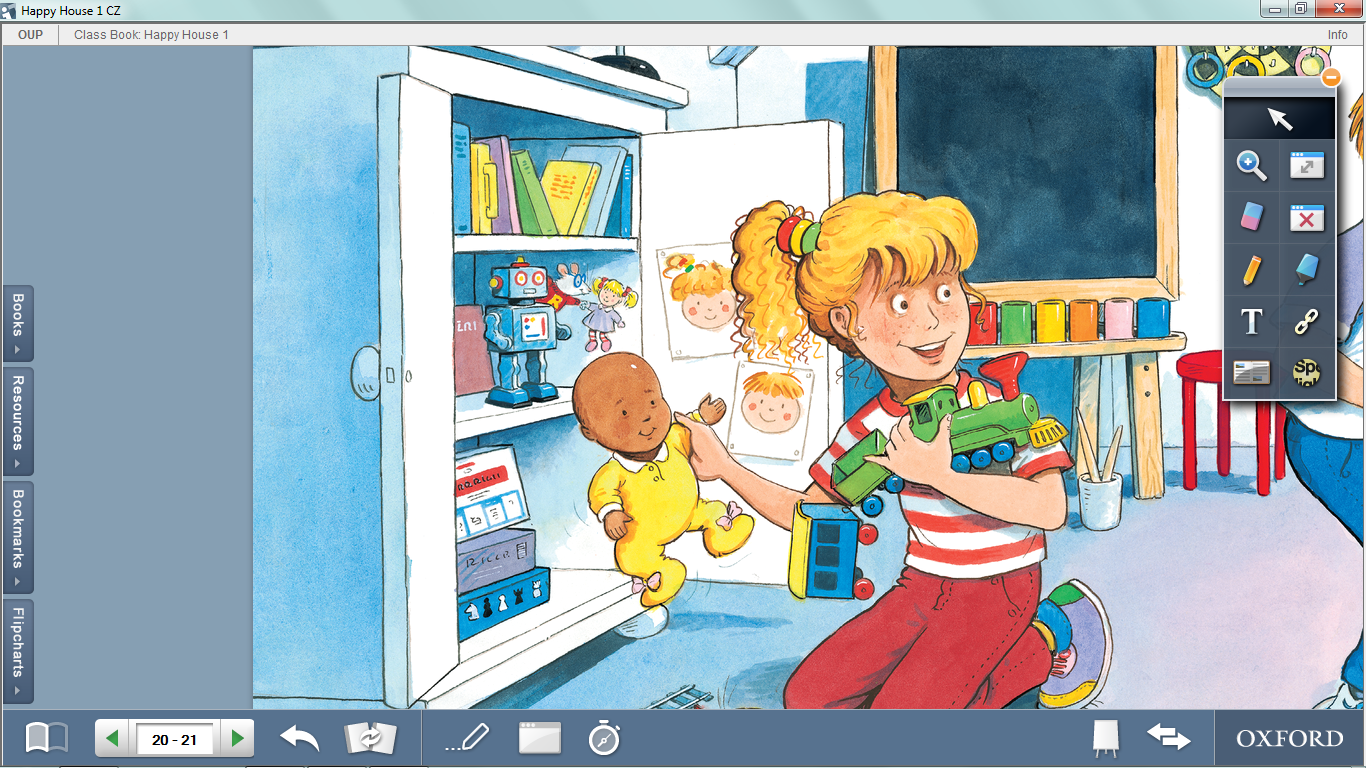 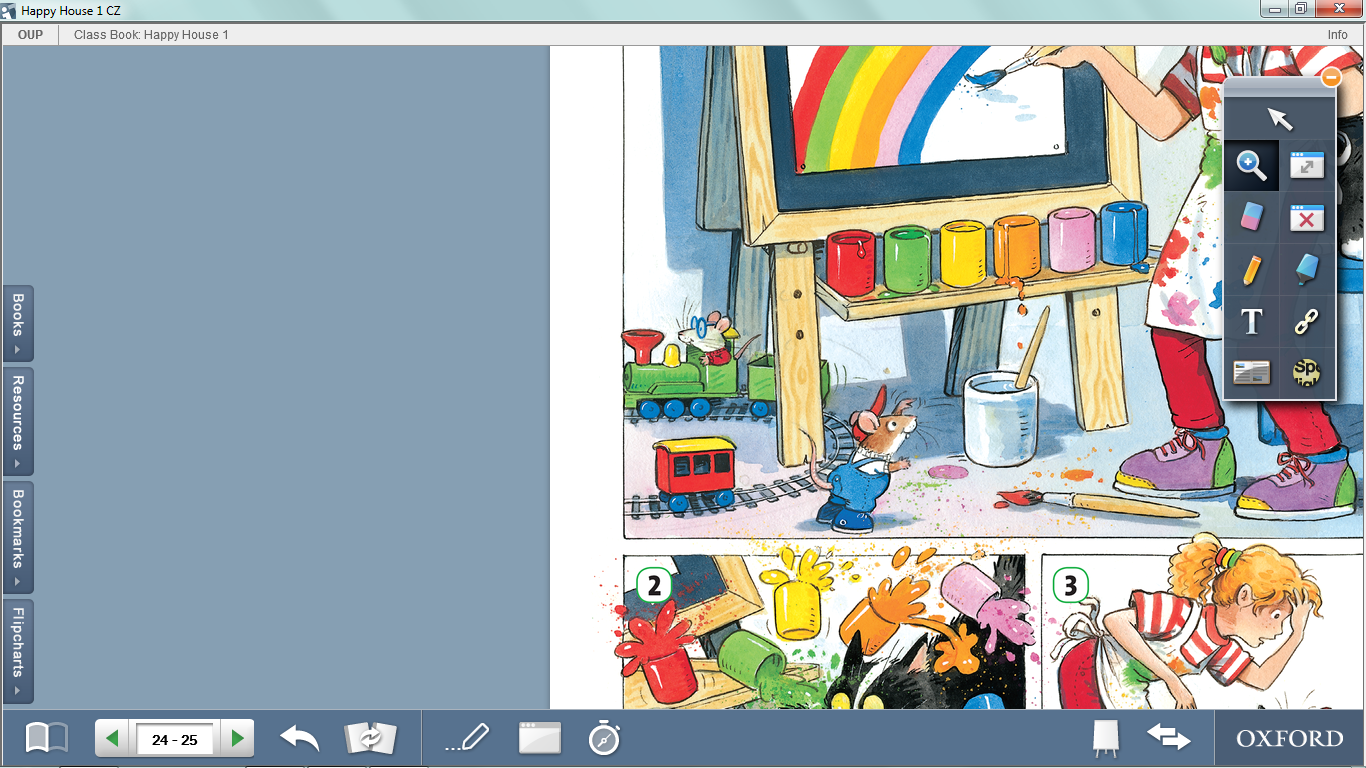 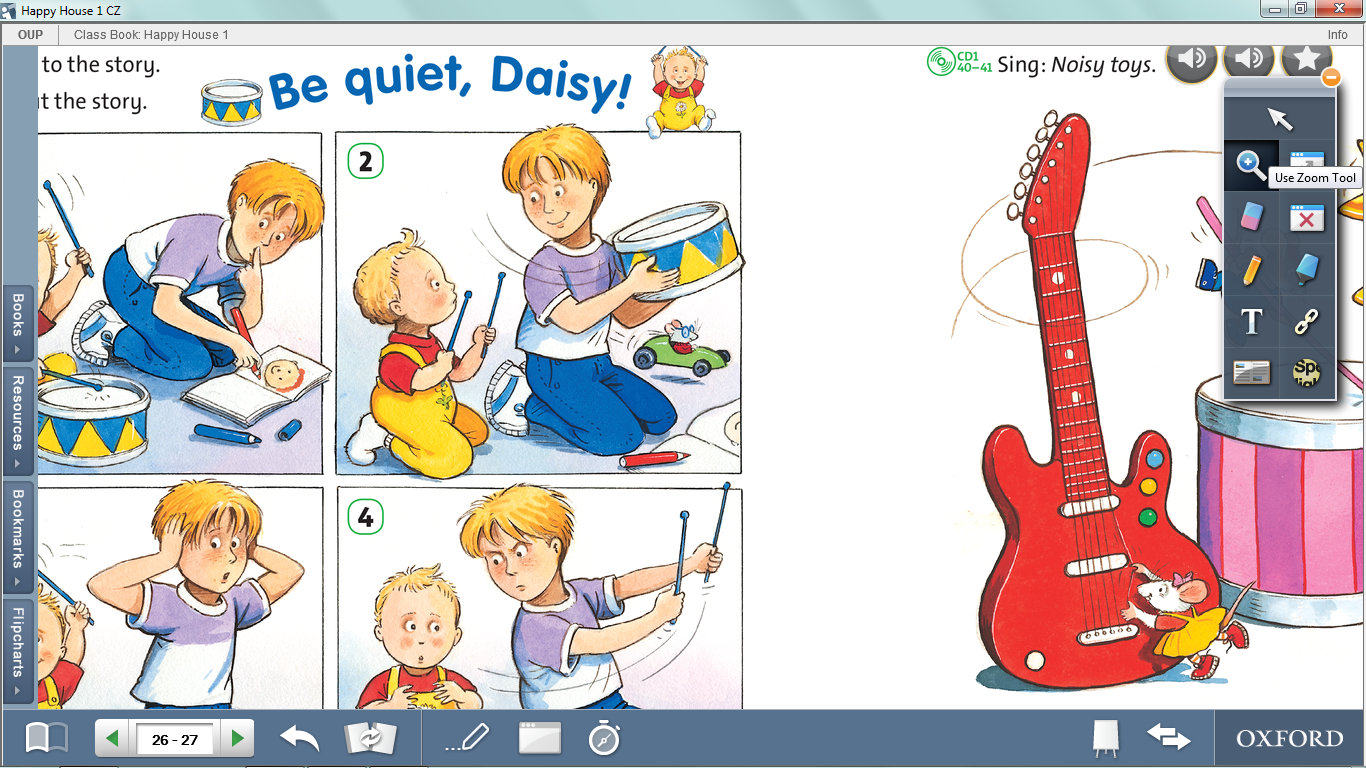 str. 24 – hodnocení s domečkyděti mají za úkol pokusit vzpomenout si na všechna slova, která se v této lekci naučilybarevné kaňky by měly vybarvit barvami, které se v této lekci naučily a barvy poté pojmenovat – jestli umějí vyjmenovat názvy všech barev, mohou si vybarvit domečekpotom si prohlédnou hračky pod barvami a opět pojmenují – opět si mohou vybarvit domeček, pokud se jim povedlo hračky pojmenovatnakonec si prohlédnou obrázky dole, zeptáte se, co vidí - four books, five pencils, two dolls, three cars, můžete nejdříve dětem pomoci, poté se snažte, aby obrázky pojmenovaly bez pomoci – pokud se jim to povede, mohou si vybarvit poslední domeček str. 25 – Match and stick (samolepkový slovníček)děti si najdou samolepky k lekci 3 (vzadu v pracovním sešitě)hračky nejdříve pojmenujípoté si prohlédnou obrázky na str. 25 a navrhnou, kam samolepky do skříně s hračkami umístízkontrolujte, jestli pochopily nápovědu ke každé hračcesamolepky si mohou na správné místo nalepit a vykreslit si obrázek